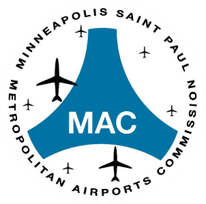 METROPOLITAN AIRPORTS COMMISSION2023 Committee and Full CommissionMeeting ScheduleJANUARY *3 (New Year’s Day)10:30 a.m. – Planning, Development & Environment1:00 p.m. – Operations, Finance & AdministrationJANUARY *17 (MLK Jr. Day)1:00 p.m. – Full CommissionJULY *10 (July 4th Holiday) 10:30 a.m. – Planning, Development & Environment1:00 p.m. – Operations, Finance & AdministrationJULY *24 (2 weeks after Committees)1:00 p.m. – Full CommissionFEBRUARY 610:30 a.m. – Planning, Development & Environment1:00 p.m. – Operations, Finance & AdministrationFEBRUARY *21 (Presidents’ Day)1:00 p.m. – Full Commission AUGUST 710:30 a.m. – Planning, Development & Environment1:00 p.m. – Operations, Finance & AdministrationAUGUST 211:00 p.m. – Full CommissionMARCH 610:30 a.m. – Planning, Development & Environment1:00 p.m. – Operations, Finance & AdministrationMARCH 201:00 p.m. – Full CommissionSEPTEMBER *5 (Labor Day)10:30 a.m. – Planning, Development & Environment1:00 p.m. – Operations, Finance & AdministrationSEPTEMBER 181:00 p.m. – Full CommissionAPRIL 310:30 a.m. – Planning, Development & Environment1:00 p.m. – Operations, Finance & AdministrationAPRIL 171:00 p.m. – Full CommissionOCTOBER *9 (ACI Annual Conference)10:30 a.m. – Planning, Development & Environment1:00 p.m. – Operations, Finance & AdministrationOCTOBER *23 (2 weeks after Committees)1:00 p.m. – Full CommissionMAY 110:30 a.m. – Planning, Development & Environment1:00 p.m. – Operations, Finance & AdministrationMAY 151:00 p.m. – Full CommissionNOVEMBER 610:30 a.m. – Planning, Development & Environment1:00 p.m. – Operations, Finance & AdministrationNOVEMBER 201:00 p.m. – Full CommissionJUNE *6 (AAAE Annual Conference)10:30 a.m. – Planning, Development & Environment1:00 p.m. – Operations, Finance & AdministrationJUNE *20 (Juneteenth)1:00 p.m. – Full CommissionDECEMBER 410:30 a.m. – Planning, Development & Environment1:00 p.m. – Operations, Finance & AdministrationDECEMBER 181:00 p.m. – Full Commission*Meetings rescheduled due to holiday or other reasonsAAAE Annual Conference – Jun. 2-5, 2023; Denver, COACI Annual Conference – Oct. 1-4, 2023; Long Beach, CA*Meetings rescheduled due to holiday or other reasonsAAAE Annual Conference – Jun. 2-5, 2023; Denver, COACI Annual Conference – Oct. 1-4, 2023; Long Beach, CA